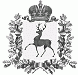  АДМИНИСТРАЦИЯ БОЛЬШЕУСТИНСКОГО СЕЛЬСОВЕТА ШАРАНГСКОГО МУНИЦИПАЛЬНОГО РАЙОНА НИЖЕГОРОДСКОЙ ОБЛАСТИРАСПОРЯЖЕНИЕот 30.05.2018 г. 	№1О назначении ответственного лицаВ соответствии с Федеральным Законом от 06.10.2003г. N 131-ФЗ «Об общих принципах организации местного самоуправления в Российской Федерации», Федеральным законом от 26.12.2008 №294-ФЗ «О защите прав юридических лиц и индивидуальных предпринимателей при осуществлении государственного контроля (надзора) и муниципального контроля», уставом Большеустинского сельсовета администрация Большеустинского сельсовета:1. Назначить лицом, ответственным по исполнению муниципальной функции «Осуществление муниципального жилищного контроля на территории Большеустинского сельсовета» специалиста администрации Большеустинского сельсовета Куклину Галину Александровну.2. Специалисту ответственным за кадровое делопроизводство внести в должностную инструкцию Куклиной Галины Александровны соответствующие изменения.3. Контроль за исполнением настоящего распоряжения оставляю за собой.Глава администрации				О.Н.Ермолина